Texte 3 (p 13 à 17)Réponds aux questions par des phrases. Quel est le titre de ce chapitre ?…………………….…………………….…………………….…………………….………Que découvrent les villageois une fois le jour venu ?…………………….…………………….…………………….…………………….…………Pourquoi n’ont-ils pas besoin de sortir les barques ?…………………….…………………….…………………….…………………….…………Numérote dans l’ordre les phrases de ce résumé. ‬ Devant tous ces cadeaux, Alnoo dit que la mer les remerciait d’avoir accueilli son fils.‬ Pendant la nuit, la mer fit entendre une telle rumeur que les villageois restèrent éveillés.‬ Le jour venu, les villageois découvrirent la grève jonchée de poissons et de fruits de mer.Colorie de la même couleur le nom et les animaux marins. Relie les mots à leur définition.A ton avis, maintenant, comment les villageois vont-ils se comporter avec l’enfant ?…………………….…………………….…………………….…………………….……………………………………………………………………………………………………………Date : ……………………………………………..                          L’Enfant de la mertexte 3 (pages 13 à 17)  _ une langouste ;_ un crabe ;_ une pieuvre ;_ une coquille Saint-Jacquesla merla mèreconterraconter une histoiremamangrande étendue d’eau salée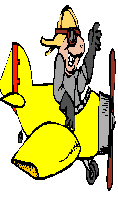 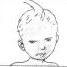 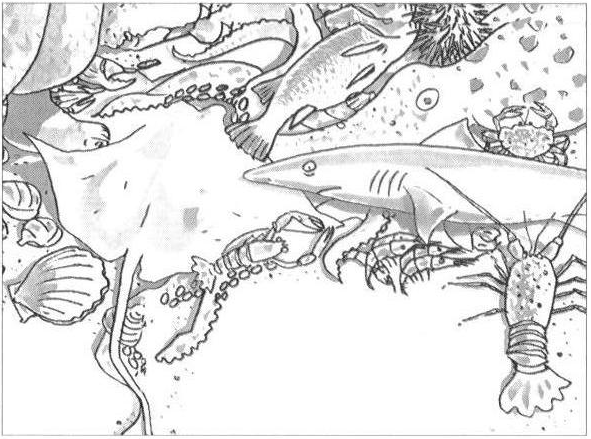 